Liebe Schülerinnen und Schüler,liebe Eltern, 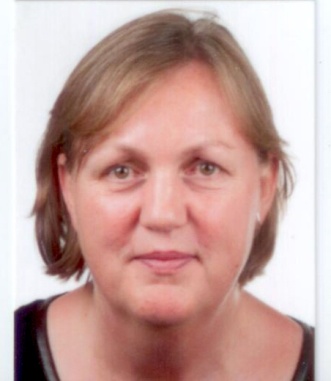 Kontaktmöglichkeiten:Mail:  a.riegger@pg-tailfingen.deTel.:   Über das Sekretariat 07432-4568Ich unterstütze Sie und Ihre Kinder bei Lern-und Leistungsschwierigkeitenbei Fragen zur Schullaufbahnbei anderen schulbezogenen Schwierigkeiten und KonfliktfällenMeine Beratungstätigkeit besteht ausGesprächen mit SchülerInnen und /oder deren Eltern, gegebenenfalls unter Einsatz von diagnostischen Testverfahren wie z.B. Begabungstests, um die Entscheidungsfindung zu unterstützenAbsprachen mit Kolleginnen und Kollegen über Fördermöglichkeiten für einzelne SchülerInnen (soweit gewünscht)der Vermittlung von Kontakten zu anderen Fachkräften und InstitutionenWichtig!Die Beratung basiert auf Freiwilligkeit. Gemeinsam mit den Schülern und/oder deren Eltern suche ich nach einem Weg, das Problem schrittweise zu lösen. Alle Gespräche, auch die Ergebnisse von Untersuchungen werden von mir absolut vertraulich behandelt. Als Beratungslehrerin bin ich Teil des schulpsychologischen Dienstes und unterstehe der Schulpsychologischen Beratungsstelle Albstadt.